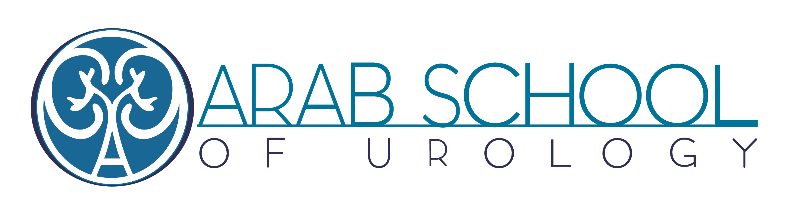 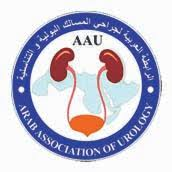 Attendance SheetDate:                                                                                   Time:ASU course Title:                                                               Location:                                                  Course Organizer SignatureASU Representative SignatureDate:________________________________________________________________ARAB SCHOOL OF UROLOGYWIBSITE: www.arabschoolofurology.comE-Mail: info@arabschoolofurology.comNameEmailInstitute CountryRemarks